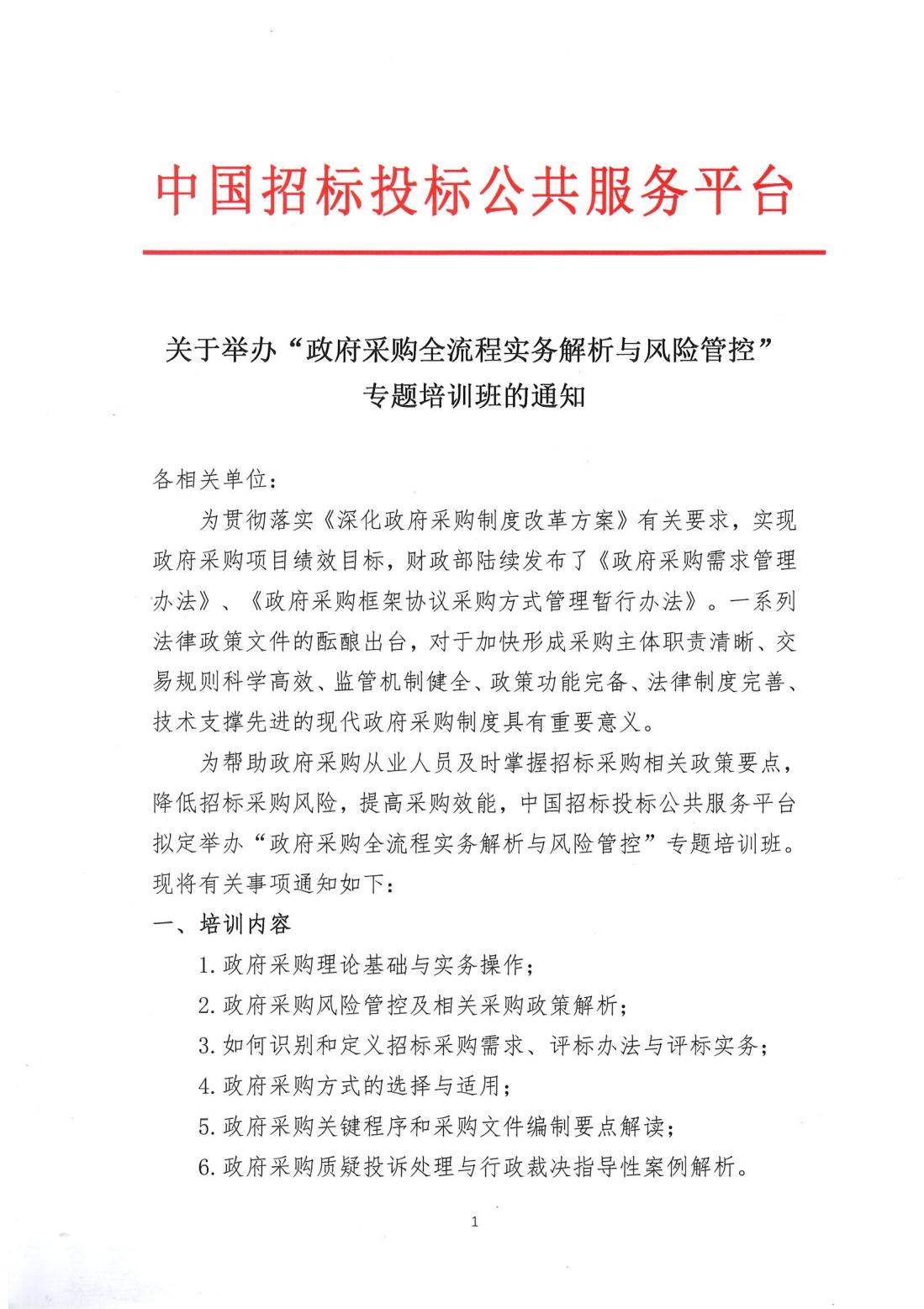 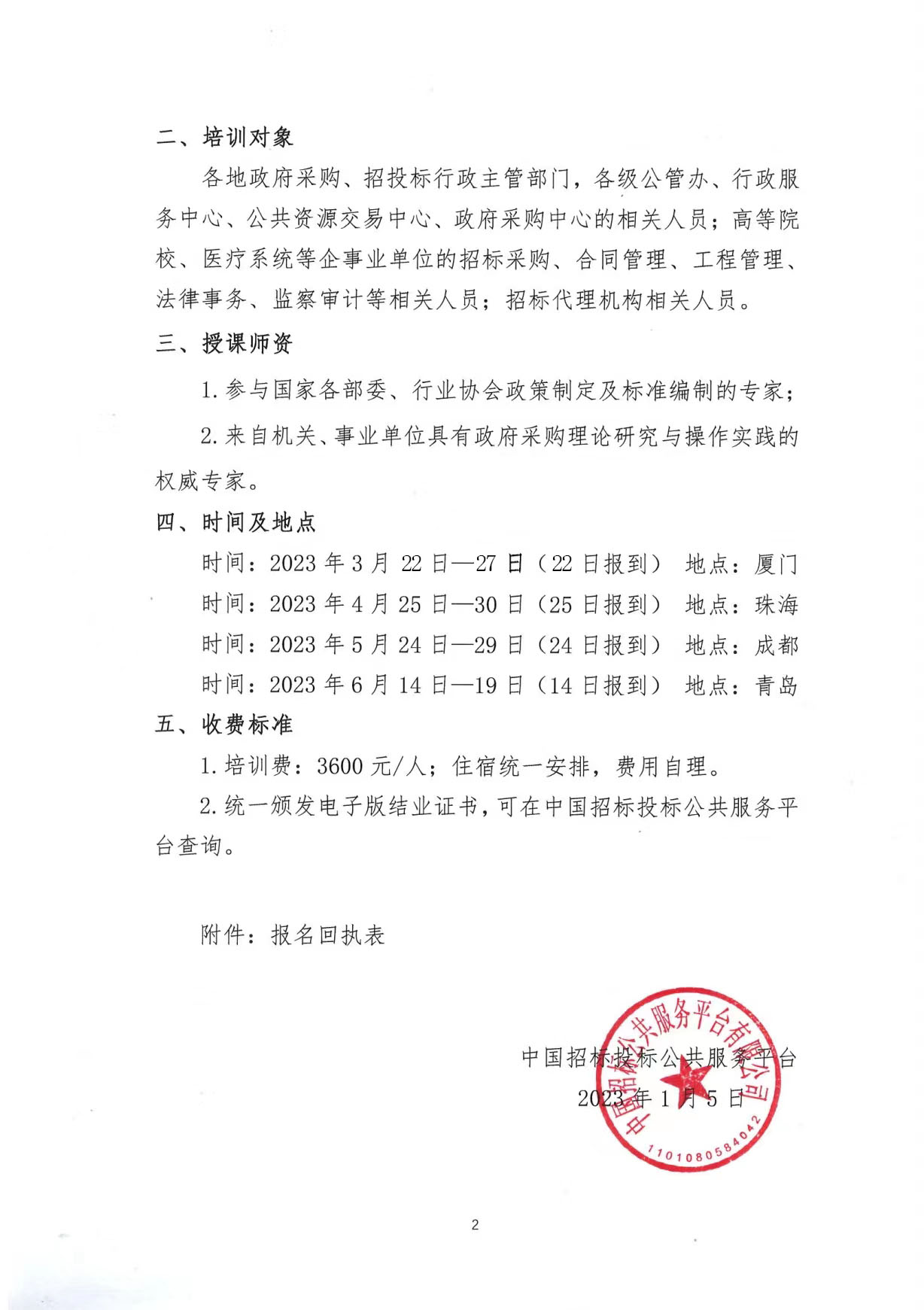 附件一：“政府采购全流程实务解析与风险管控”专题培训班报名回执表备注：1.此表可复制，*部分为必填项，汇总名单后发送至会务组；      2.以上课题可提供企业内训并提供企业制度优化咨询服务3.联系人：郭磊18701646027   邮箱：2952107154@qq.com 附件二：               课程大纲一、政府采购实务操作与案例分析1.政府采购法修法要点与方向分析；2.政府采购相关法律法规解析及改善营商环境的相关规定；3.政府采购必须公开招标的项目范围界定；4.政府采购项目的采购方式选择以及法规与制度遵循；5.各种采购方式招标（采购）文件编制要点(商务条款/技术参数科学合理设置)；6.采购文件如何避免不合理和排他性条款；7.《中共中央国务院加快建设全国统一大市场的意见》关于招标采购的要求；二、采购需求与政府采购需求管理1.确定采购需求是采购人的职责；2.确定采购需求是加强内控管理的重点环节；3.如何确定采购需求及注意事项；4.《政府采购需求管理办法》(财库[2021]22号)解读；三、《政府采购框架协议采购方式管理暂行办法》解析1.框架协议采购方式适用范围、管理原则及主体责任；2.封闭式框架协议采购与开放式框架协议采购适用情形及区别？3.封闭式框架协议采购选择入围供应商的评审规则有哪些，在执行中需要注意什么？4.框架协议采购异议、投诉等相关违法行为如何处理？四、工程建设项目招标采购流程关键环节解析与流程标准化1.采购策划的重点难点与解决思路；2.评标的基本原则及各类评标方法的适用范围、设计和评审步骤；3.投标文件受理、否决投标条件、围标、串标等违法行为认定；4.工程量清单计价模式下的招投标问题与对策；5.EPC工程总承包项目招投标策划与风险防范；6.合同签订、合同执行偏差、纠纷与索赔等注意事项及救济处理；五、招标采购活动中质疑、投诉问题的应对策略1.质疑、投诉的流程及主体资格要求和文件格式要求；2.哪些投诉可以不予受理？哪些情形可以驳回投诉？3.质疑、投诉中的暂停和恢复暂停的规则有哪些?4.财政部门对投诉的书面审查、调查取证、组织质证、检验、鉴定；5.投诉处理决定书一般应当包含的内容及送达和公告；6.招标采购争议中行政复议和行政诉讼区别与联系。*单位名称通讯地址邮 编*审批人*职 务*手 机*经办人*职 务*手 机*电 话*传 真*E-mail*姓 名*性 别*部 门*职 务*电 话*手  机*手  机*发票要求□增值税普通发票       □增值税专用发票□增值税普通发票       □增值税专用发票□增值税普通发票       □增值税专用发票□增值税普通发票       □增值税专用发票□增值税普通发票       □增值税专用发票□增值税普通发票       □增值税专用发票*发票信息普票填写1-2 专票填写1-4开票单位：纳税人识别号：地址、电话：开户行、账号： 开票单位：纳税人识别号：地址、电话：开户行、账号： 开票单位：纳税人识别号：地址、电话：开户行、账号： 开票单位：纳税人识别号：地址、电话：开户行、账号： 开票单位：纳税人识别号：地址、电话：开户行、账号： 开票单位：纳税人识别号：地址、电话：开户行、账号： *住宿安排□单住  □合住  □自行□单住  □合住  □自行□单住  □合住  □自行*参会地点*参会地点*付款方式□汇款      □现金      □刷卡  □汇款      □现金      □刷卡  □汇款      □现金      □刷卡  □汇款      □现金      □刷卡  □汇款      □现金      □刷卡  □汇款      □现金      □刷卡  汇款账户开户名称：中招联合（北京）管理咨询有限公司 开户银行：北京银行北洼路支行帐    号：0109 0307 4001 2010 9081 318行    号：313100000546开户名称：中招联合（北京）管理咨询有限公司 开户银行：北京银行北洼路支行帐    号：0109 0307 4001 2010 9081 318行    号：313100000546开户名称：中招联合（北京）管理咨询有限公司 开户银行：北京银行北洼路支行帐    号：0109 0307 4001 2010 9081 318行    号：313100000546开户名称：中招联合（北京）管理咨询有限公司 开户银行：北京银行北洼路支行帐    号：0109 0307 4001 2010 9081 318行    号：313100000546开户名称：中招联合（北京）管理咨询有限公司 开户银行：北京银行北洼路支行帐    号：0109 0307 4001 2010 9081 318行    号：313100000546开户名称：中招联合（北京）管理咨询有限公司 开户银行：北京银行北洼路支行帐    号：0109 0307 4001 2010 9081 318行    号：313100000546